UNIT 3 Handout  -- Forces			Name: ___________________________Newton’s Laws in 1 Dimension -- Physics 200 (Stapleton)	  Notes: 1st and 2nd LawsNet force (Fnet):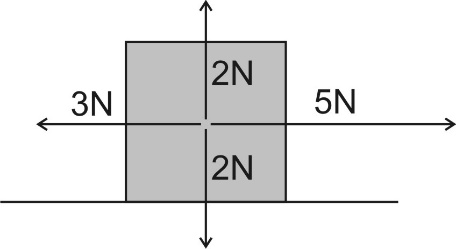 What is the net force that is acting on the box to the right?Normal Force:Newton’s 1st Law:  Usual version:  Objects in motion remain in motion in a straight line and at a constant speed, and objects at rest stay at rest, unless they are acted upon by an outside (or unbalanced) force.Simpler version:If there is no net force acting on an object (i.e. any applied forces are balanced), what might that object be doing?  What are the options?What are the options for what an object might be doing if there is a net force acting on an object?Newton's 1st Law is called the "Law of Inertia."  Inertia is:What kinds of objects have the most inertia?  The basic metric unit of force is the ______________.    1 ______ ≈ 0.224 pounds.Newton's 2nd Law:One definition of Mass:The unit we will use for Mass = ________________________, which is abbreviated _________On Earth, a 1kg mass weighs about 9.8 Newtons or about 2.2 pounds.Weight:Primary strategy for solving problems in this unit:1.  2.3.Calculating forces using Newton's 2nd law:1.	A 1,200kg car is being acted upon by two forces.  The car’s motor is providing a 1,000N rightward force, and friction is providing a 300N leftward force.  What is the car’s acceleration?2.	A bowling ball is sitting motionless on the ground.  The ground is applying a 49N upward force to the bowling ball.  What is the bowling ball’s mass?Practice with Forces in 1 Dimension(up & down, left & right)Conceptual Questions1.  If the acceleration of an object is zero, does this mean that no forces acting on it? Explain.2.  In the absence of air resistance, all objects fall at the same rate.  The force of gravity on a 2-kg rock is twice as great as that on a 1-kg rock. Why then doesn’t the heavier rock fall faster?3.  When an object falls freely under the influence of gravity there is a net force mg exerted on it by the Earth. Yet by Newton’s third law the object exerts an equal and opposite force on the Earth. Why doesn’t the Earth move?4.  According to Newton’s third law, each team in a tug of war pulls with equal force on the other team. What, then, determines which team will win?Problems1.  (I) What force is needed to accelerate a child on a sled  at 2.  (I) A net force of 265 N accelerates a bike and rider at  What is the mass of the bike and rider together?3.  (I) What is the weight of a 76-kg astronaut (a) on Earth, (b) on the Moon  (c) on Mars  (d) in outer space traveling with constant velocity?4.  (II) What average force is required to stop an 1100-kg car in 8.0 s if the car is traveling at 5.  (II) A 0.140-kg baseball traveling  strikes the catcher’s mitt, which, in bringing the ball to rest, recoils backward 11.0 cm. What was the average force applied by the ball on the glove?6.  (II) How much tension must a rope withstand if it is used to accelerate a 1200-kg car vertically upward at 7. (II) An elevator (mass 4850 kg) is to be designed so that the maximum acceleration is 0.0680g. What are the maximum and minimum forces the motor should exert on the supporting cable?8.  (II) A 75-kg petty thief wants to escape from a third-story jail window. Unfortunately, a makeshift rope made of sheets tied together can support a mass of only 58 kg. How might the thief use this “rope” to escape? Give a quantitative answer.9.  (II) A person stands on a bathroom scale in a motionless elevator. When the elevator begins to move, the scale briefly reads only 0.75 of the person’s regular weight. Calculate the acceleration of the elevator, and find the direction of acceleration.10.  (I) If the coefficient of kinetic friction between a 35-kg crate and the floor is 0.30, what horizontal force is required to move the crate at a steady speed across the floor? What horizontal force is required if  is zero?11.  (I) A force of 48.0 N is required to start a 5.0-kg box moving across a horizontal concrete floor. (a) What is the coefficient of static friction between the box and the floor? (b) If the 48.0-N force continues, the box accelerates at  What is the coefficient of kinetic friction?12.  (I) Suppose that you are standing on a train accelerating at 0.20g. What minimum coefficient of static friction must exist between your feet and the floor if you are not to slide?13.  (II) Drag-race tires in contact with an asphalt surface have a very high coefficient of static friction. Assuming a constant acceleration and no slipping of tires, estimate the coefficient of static friction needed for a drag racer to cover 1.0 km in 12 s, starting from rest.14.  (II) A box is given a push so that it slides across the floor. How far will it go, given that the coefficient of kinetic friction is 0.20 and the push imparts an initial speed of Notes - 4.4 Newton’s Third Law of Motion: Symmetry in Forces1.   State Newton’s 3rd Law of Motion.2.  Forces always occur in pairs, and one body cannot exert a force on another without ____________________.  This is sometimes referred to as action-_____________.3.  Consider the swimmer pushing off from the side of a pool in Figure 4.9.  She pushes against the pool wall with her feet and accelerates in the direction opposite to that of her push.  The wall has exerted an equal and opposite force back on the swimmer.  Why does the swimmer accelerate?  Don’t these two forces cancel each other out?4.  Describe some other examples of Newton’s 3rd Law.	Walking:	Car:	Helicopter:5.  RocketsA.  What is the common misconception regarding rocket propulsion?  What is the reality?B.  What observation disproves this misconception?Notes – 5.1 Friction1. What is friction?2.  When there is relative motion between objects in contact, the friction is called _____________ friction.  Its symbol is ______.3.  When there is no motion between objects in contact, the friction is called _____________ friction.  Its symbol is ______.4.  The harder two objects are pushed together, the _________________ the friction becomes.5.  Write the equation for the magnitude of static friction.6.  Write the equation for the magnitude of kinetic friction.7.  Looking at Table 5.1 (from the online textbook, or another source), which coefficient of friction is greater, static or kinetic?8.  From Table 5.1, give the three highest examples of the coefficient of static friction.9.  From Table 5.1, give the three lowest examples of the coefficient of kinetic friction.10.  A skier is sliding along a horizontal field of snow  If the overall of mass of the skier plus her skis is 62kg, and if she is experiencing a 30N force of friction, what is the coefficient of friction between the skis and the snow?  Is this static or kinetic friction?Notes, Ch. 4.5:  Normal, Tension, and Other Examples of Forces 1.  What is tension?2.  In our physics problems, almost all of the ropes, chains, wires, cables, or strings will be massless.  In massless objects such as these the force of tension at every point is_____________.  We know this because of Newton’s __________ law.Analyzing Multibody Systems (and writing net force equations for those systems) 3. What is a “system, in Physics?4.  The diagram on the right represents blocks of matter that are connected by a massless string.  The pulley and the air are frictionless, but there is friction between the surface and the blocks.  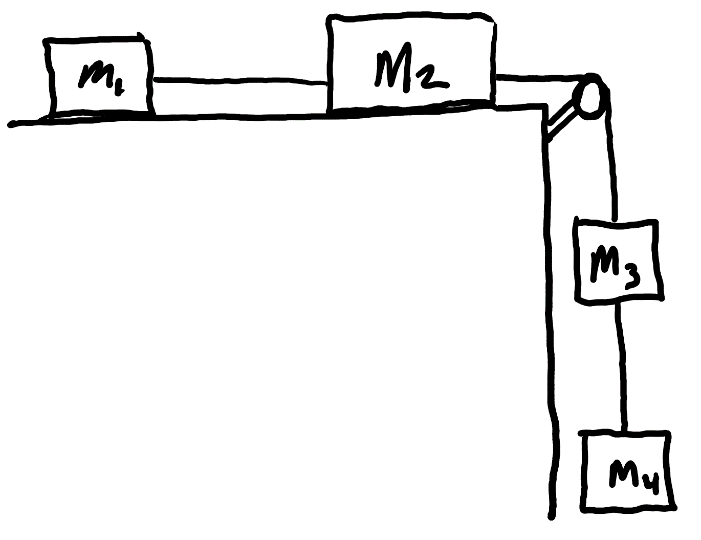 Draw several (or possibly all) of the individual systems that you can find in the diagram.  For each system, write equations for net force in terms of:The sum of individual forcesNewton’s 2nd LawMultibody Drill APractice)  Find the accelerations and tensions of the ropes on the right.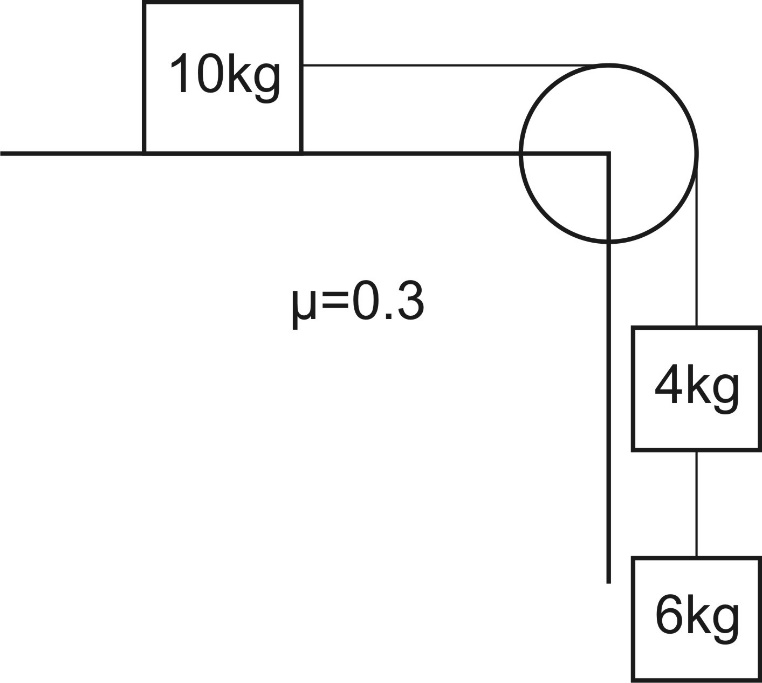 1)  Find the acceleration and the tension in the rope between the 2 masses.  Assume μ = 0.2)  Repeat if μ = 0.2.3) Find the acceleration and the tension in the rope between the 2 masses.  4)  Find the force required to accelerate the 2 masses at a rate of +2.5 m/s2.5)  Find the acceleration and the tension in the 2 ropes if the surface is frictionless.6)  Repeat if the coefficient of kinetic friction is 0.10Ch. 5.1 Notes:  Drag and Terminal Velocity1.	Drag force:2.	Drag force equation:3.	Draw diagrams showing all of the forces acting on a skydiver in 3 different situations: negative acceleration, zero acceleration, and positive acceleration, 4.	When a falling skydiver’s net force and acceleration are zero, she or he is said to be at ______________________.5.	Use the drag formula an equation for the terminal velocity of a skydiver.6.	The table below describes the experience of a skydiver who steps out of a stationary helicopter.  Create a reasonable acceleration graph portraying this sequence of events.  For each step in the sequence, sketch a diagram showing the individual forces and net force acting on the skydiver.  **Note that a , as long as m is constant.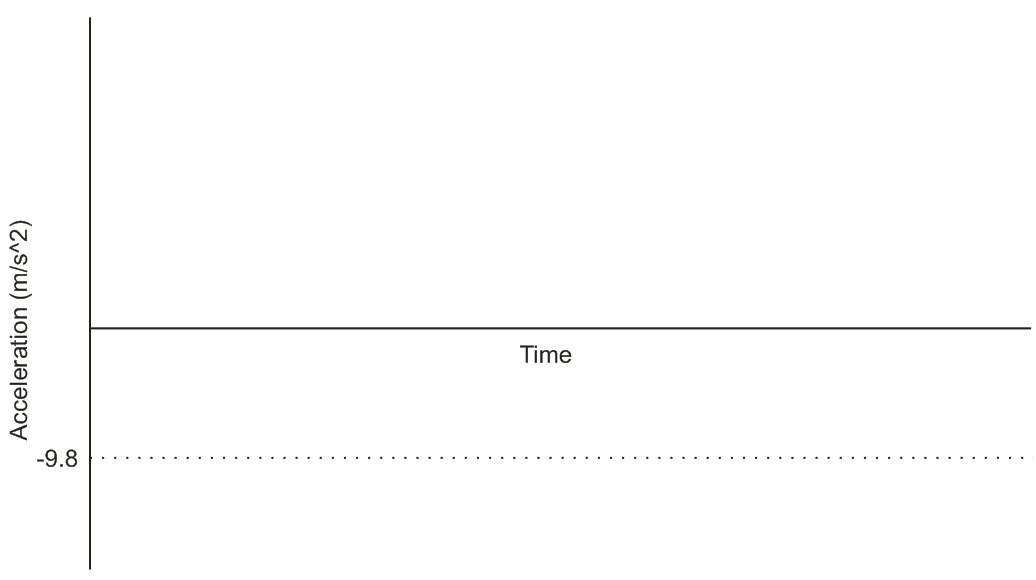 Conceptual Practice with Drag:1.	Consider a golf ball that is being dropped by an astronaut who is standing on the Moon.  Gravity causes the ball the fall to the Moon’s surface.  Describe the action and reaction forces that are involved as the ball is falling toward the moon’s surface.	Action:	Reaction:2.	You’re floating freely in outer space, and you have two seemingly identical boxes – box A and box B.  Although the boxes look the same, one has much more mass than the other.  Describe a test you could conduct in order to figure out which box has more mass, and explain how the results of the test would be different for the two boxes.3.	A small child and a team of Austrian weightlifters are fighting over a sturdy (though massless) scarf.  The child is pulling on one end, and the weightlifters are pulling on the other end.  Neither side will let go.  As you might expect, the child is being taken for quite a ride.  Which end of the scarf has the most tension?  Explain why.4.	A 100 kg human is standing on a barge in the absence of air resistance.  The barge is accelerating to our right at a rate of 2m/s2 and the person is accelerating along with it.  Draw all of the  individual forces that are acting on the human.  Use arrows to show the direction of each force.  Label each arrow with an appropriate name of the force,  the correct magnitude of the force, and the correct units. 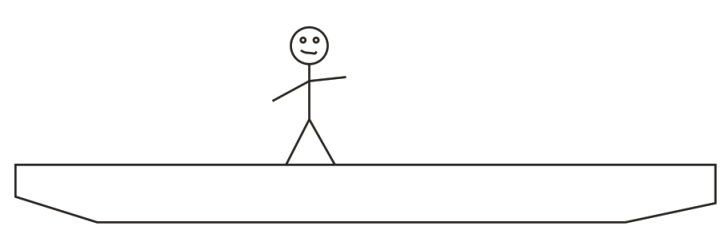 5.	A 10kg watermelon is dropped out of an airplane without a parachute.  Use the timetable to fill out the empty cells in the second data table below.  Don’t forget correct signs and units.  The mass and weight columns will not be graded, but you might find them to be helpful.5.	A 10kg watermelon is dropped out of an airplane without a parachute.  Use the timetable to fill out the empty cells in the second data table below.  Don’t forget correct signs and units.  The mass and weight columns will not be graded, but you might find them to be helpful.Physics 200 (Stapleton)							Name: __________________________Newton’s Laws in 1-D 20-21 Practice ProblemsFor each of these problems, draw a diagram showing all of the forces acting on the bold object.  Label each force with its value and name.  If this does not answer the question, continue to solve the stated problem.1.	A 20kg rock is hanging from a rope.  If the tension in the rope is 120N, what is the acceleration of the rock?2.	[requires two separate diagrams – one for motionless elevator; one for accelerating elevator]A child stands on a bathroom scale in a motionless elevator, and the scale reads 200N.  What will the scale read if the elevator accelerates upward at 1.3m/s2 (assuming that the child continues standing on the scale)?3.	A rocket accelerates directly upward at a constant rate.   It starts from rest and ascends the first 20m in 3 seconds.  An astronaut is standing in the rocket and accelerating along with it.  If the rocket pushes against the astronaut with a force of 855N during this time period, what is the astronaut’s mass?4.	A 70kg scout is standing in a canoe, while the canoe travels leftward at a rate of 4m/s.  A paddler brings the canoe (and, therefore, the scout) to a stop over a distance of 15m.  What force is applied to the scout during this time period?5.	What horizontal force does Bev need to apply to a 6kg block in order to accelerate the block at a rate of -3m/s2, if µk = 0.35?6.	If Bev must apply a 15N horizontal force to a 6kg block in order to move the block at a constant speed of 6m/s, what is µk?7.	Some runners are racing on an extremely slippery floor (µs = 0.015).  Starting from rest, what is the shortest amount of time in which one of the runners can run a distance of 10m?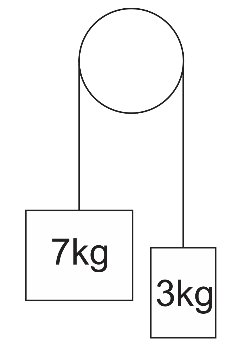 8.	For the diagram on the right, find the tension in the string and the acceleration of each mass.  9.	For the diagram below, find the accelerations of the masse and the tension in each string.  Note that µk = 0.2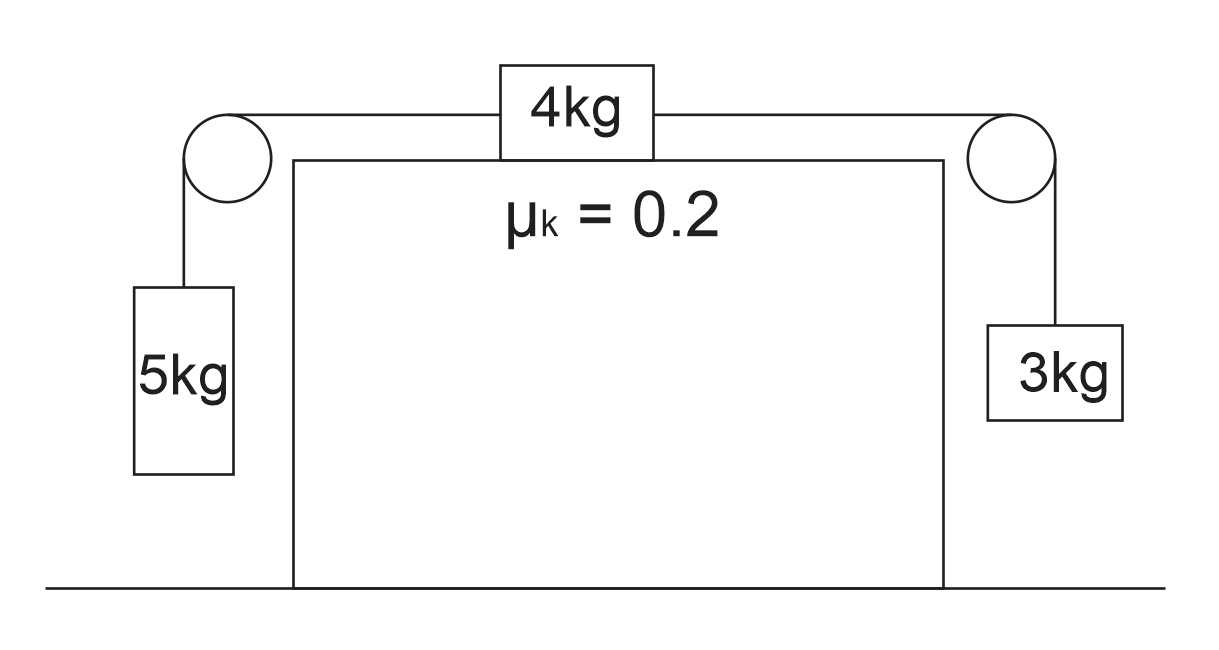 More Newton’s Laws in 1-D Practice1.	A 1kg car is traveling to our right on a level surface.  There is no engine, and no one is pushing the car, so the car is slowing down.  The rate of deceleration is constant.  Every second, the car’s velocity is 1m/s slower than the second before.   Draw a free-body diagram showing the car itself and all of the significant forces that are acting on the car.  Represent each force as an arrow labeled with an appropriate name of the force,  the correct magnitude of the force, and the correct units.2. 	Before the car above began to slow down, a child was pushing it rightward with a force of 3 N.  Create another diagram showing all of the individual forces (and the net force) acting on the car while the child was pushing.3.	Starting from rest, a driver accelerates a car leftward at the car’s maximum possible rate.  When the driver reaches 50mph, he sees a deer and hits the brakes, slowing to 30mph.  He then continues with maximum acceleration until he reaches the car’s top speed, which he maintains for 20 seconds before hitting a tree and coming to an abrupt stop.  Sketch a graph of net force vs time.  The “system” that you are analyzing here could be either the car, the driver, or both.4.	The first table, below, is a timeline detailing a parachuter’s descent from an airplane.  The second table is an incomplete analysis of mass, forces, and acceleration relating to the parachuter’s fall.  Use the timeline and your knowledge of physics to complete the second table.  Pay close attention to the times in the second table.  Most of them do not coincide with the times in the first table, but you can still use the first table to complete the analysis for those times.  Before you go too far, it would be prudent to first identify the times in the second table at which the parachuter has reached terminal velocity.Problems:1.	What is the mass of an astronaut who weighs 600 pounds on the surface of Jupiter, where gjupiter = 24.8m/s2?2.	A 60kg box is being pushed horizontally across a floor.  The box is accelerating at a rate of 2m/s2, and the coefficient of sliding friction of the box on this surface is µk = 0.4.	a.  What normal force is the floor applying to the box?	b.  What friction force is acting on the box?	c.  What force is the student applying to the box?3.	A 60kg skydiver is falling from an airplane, accelerating upward at a rate of 7m/s2.  What is the force of air resistance that is acting on the skydiver at this time?4.	A Finn jumps off of a cliff while holding on to a rope that is tied to a bunch of helium balloons.  As the Finn descends, the tension in the rope 500N.  The mass of the Finn is 80kg.  Ignoring air resistance, how long will it take the Finn to reach the valley floor, 300m below?5.	Charlene is standing on a bathroom scale in a motionless elevator, and the scale reads 600N.  The elevator begins to descend, traveling upward with an acceleration of 3m/s2 downward.	a.  What is Charlene’s mass?	b.  What does the scale read, in Newtons, as it accelerates upward?6. 	Two blocks are sitting on a surface with a µs = 0.4.  A dog nudges the two blocks leftward by pushing the rightmost block with its nose.  If the blocks are moving leftward at a constant velocity, what is the contact force between the two blocks?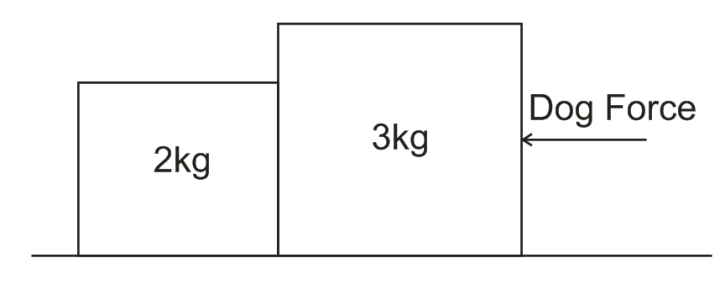 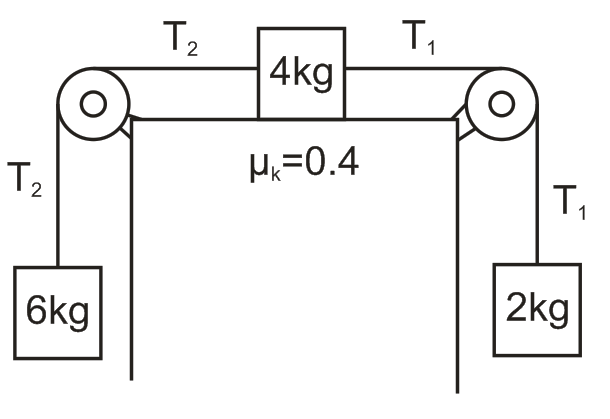 7.	The diagram below shows three masses connected by two segments of massless rope.  The pulleys are massless and frictionless.  The coefficient of kinetic friction of the upper mass on the surface is µk = 0.4.	a. Find the acceleration of the objects.	b. What is tension T1?	c.  What is tension T2?20-21 Test:  Newton’s Laws (1-D) Version 1Short Answer:1.	A student’s car dies in the middle of a friend’s flat, smooth, concrete driveway.  The student must push the car in order to get it out of the way.  The student pushes the car down the driveway at a constant velocity of 0.5m/s by applying a constant 160N force to the car.  The student’s mass is 65kg.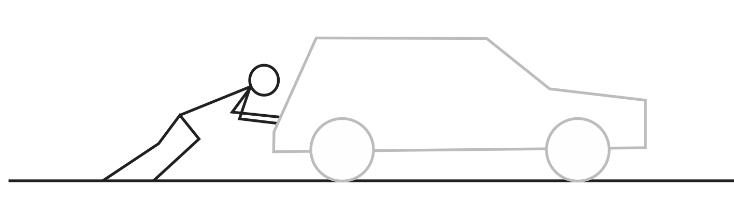 	Draw (using arrows), calculate, and label (with the correct name) the net force and all of the individual forces ACTING ON THE STUDENT  Make sure that you include correct units with the forces.2.	A 1kg brick is dropped from a helicopter. The brick falls until it reaches terminal velocity, and then it hits the ground.  The table below provides incomplete descriptions of four moments during the brick’s descent (labeled A-D).  They are intentionally scrambled so that they are not in order!  Use the second column to correctly order the moments in time.  Also enter the correct drag force and net force for each of the moments.  3.	Describe the action and reaction forces that explain how a helicopter flies upward.	Action:	Reaction:4.  	A rocket is launched directly upward into the air.  For a few seconds, the rocket’s engine provides thrust (upward force that propels the rocket).  After the rocket engine stops providing thrust, the rocket continues flying upward until it reaches its maximum altitude.  The rocket then falls back to Earth, eventually reaching terminal velocity before it hits the ground.  Assume that up = positive, and assume that there is air resistance.  For each lettered stage, below, use labeled arrows to show the individual forces and net force acting on the rocket.  Do not try to use numbers unless the net force is zero.  In that case, you can use zero for the net force, instead of an arrow.  Use the correct names for the forces.Problems:1.	A student has a mass of 40kg.	a.  What is her weight on Earth?	b.  On a different planet the same student has a weight of 1,200N.  What is the acceleration due to gravity on that planet?2.	Klem has a 2kg block of wood.	a.  How fast does Klem’s block of wood accelerate when there is a net force of 20N acting on the block?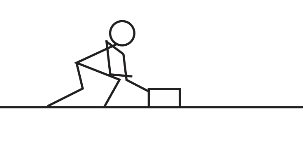 	b.  Klem’s 2kg block of wood is at rest.  If the block has a coefficient of static friction (µs) of 0.4, what minimum force does he have to apply to the resting block in order to start it moving? 	c.  Klem’s block of wood has a coefficient kinetic friction (µf) equal to 0.3.  If Klem keeps pushing the block with the same force that you calculated in part B, how fast will the block accelerate? 3.  	Klem pushes the same 2kg block again, but this time he is on a different surface.  With the block starting from rest, Klem accelerates the block by pushing with a horizontal force of 5N.  Pushing with this force, he accelerates the block over a distance of 4m in a time of 7 seconds.  What is the blocks coefficient of kinetic friction (µk) on this surface? 4.	A student is standing on a bathroom scale in an elevator, and the scale currently reads 500N.  The elevator is accelerating upward at a rate of 2m/s2.  What is the student’s mass?5.	Matilda and Vern are lowering tools from a roof after finishing a roofing project.  One of their saws has a mass of 5kg, and Matilda uses a rope to lower it to her helper, Vern.  With the saw starting from rest, Matilda lowers the saw a distance of 5 meters, allowing the saw to accelerate at a constant rate.  By the time the saw has traveled 5 meters, it is traveling downward at a speed of 2m/s (velocity = -2m/s).a.  What is the acceleration of the saw as Matilda lowers it?b.  What is the tension in the rope while the saw is being lowered? 6.	The diagram on the right shows three masses connected by frictionless, massless strings passing over frictionless pulleys.  The surface that is in contact with the 10kg mass has a 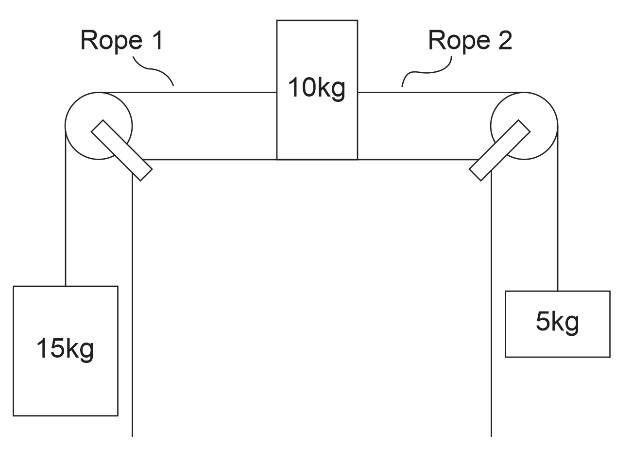 µk = 0.6.  The masses and strings are in motion.	a.  Find the acceleration of the entire system of masses and ropes.	b.  Find the tension in Rope 1	c.  Find tension in Rope 2.SequenceEvent1Skydiver steps off of helicopter2Skydiver reaches a terminal velocity of -40m/s3Skydiver pulls chute cord.  Parachute deploys.4Skydiver reaches a new terminal velocity of -4m/s5Skydiver feet touch down6Skydiver comes to restTimeEvent0sWatermelon is dropped out of plane20sWatermelon reaches terminal velocity of -100m/s500sWatermelon hits the EarthTimeWatermelon Mass [not graded]Watermelon Weight [not graded]Force of Drag on melonNet Force acting on melonMelon AccelerationMelon Velocity0s15s90N -80 m/s80sTimeEvent0sParachuter steps out of plane10sParachuter reaches a first terminal velocity of -55m/s90sParachuter pulls chute cord.  Chute deploys.98sParachuter reaches a second terminal velocity of -3m/s500sParachuter landsTimeParachuter MassParachuter Weight Force of Drag Net ForceAccelerationVelocity0s100kg5s500N Upward -35 m/s80s97s1200N Upward-5m/s300sMoments in the descentOrder (1=occurs first, 3 = occurs last)Brick Weight [Not Graded]Force of Drag on brickNet Force acting on brickBrick AccelerationA0m/s2B-9.8m/s2C-4m/s2Stages A-D.  **Despite the tilted trajectory shown here, the rocket is actually going straight up and straight down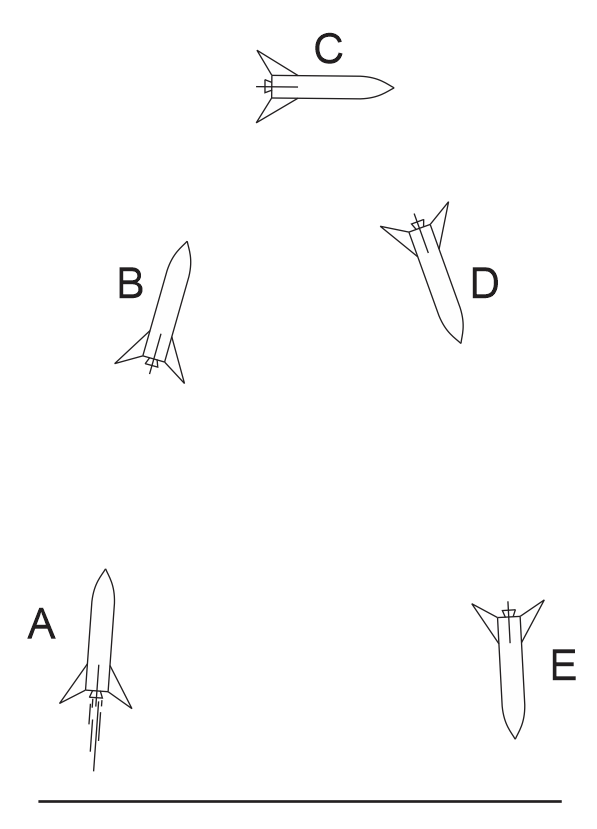 a.  Thrust phase – engine is causing the rocket to accelerate upwardb. Rocket is still traveling upward, but the engine is no longer providing thrustc.  Rocket is at its maximum altituded.  Rocket is falling, but has not yet reached terminal velocitye.  Rocket is falling at terminal velocity